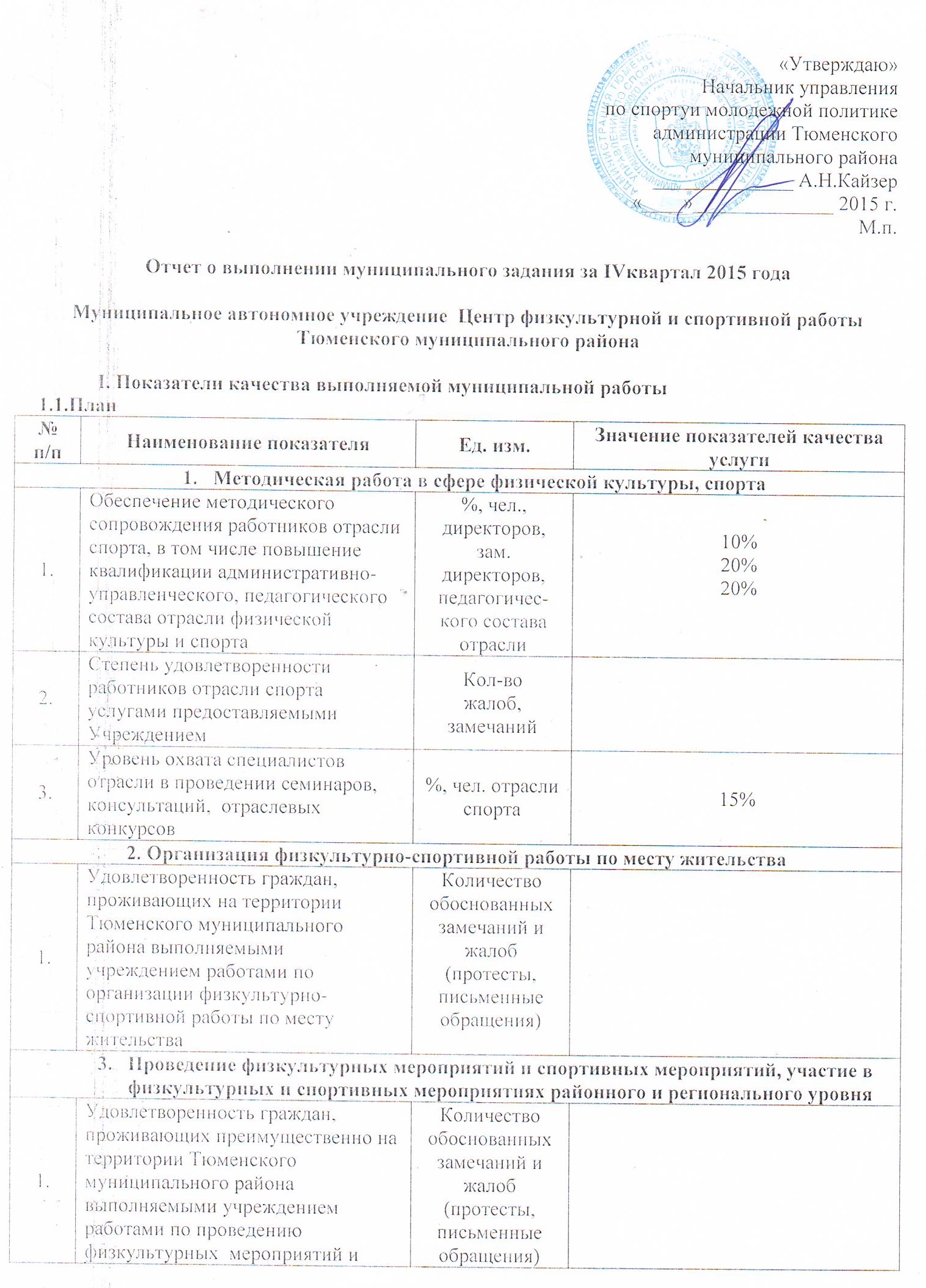 1.2.Факт1.3. Наличие в отчетном периоде жалоб на качество услуг1.4. Наличие в отчетном периоде замечаний к качеству услуг со стороны контролирующих органов2.Объем оказываемой услуги (выполняемой работы) в натуральных показателях2.1.План2.2.Факт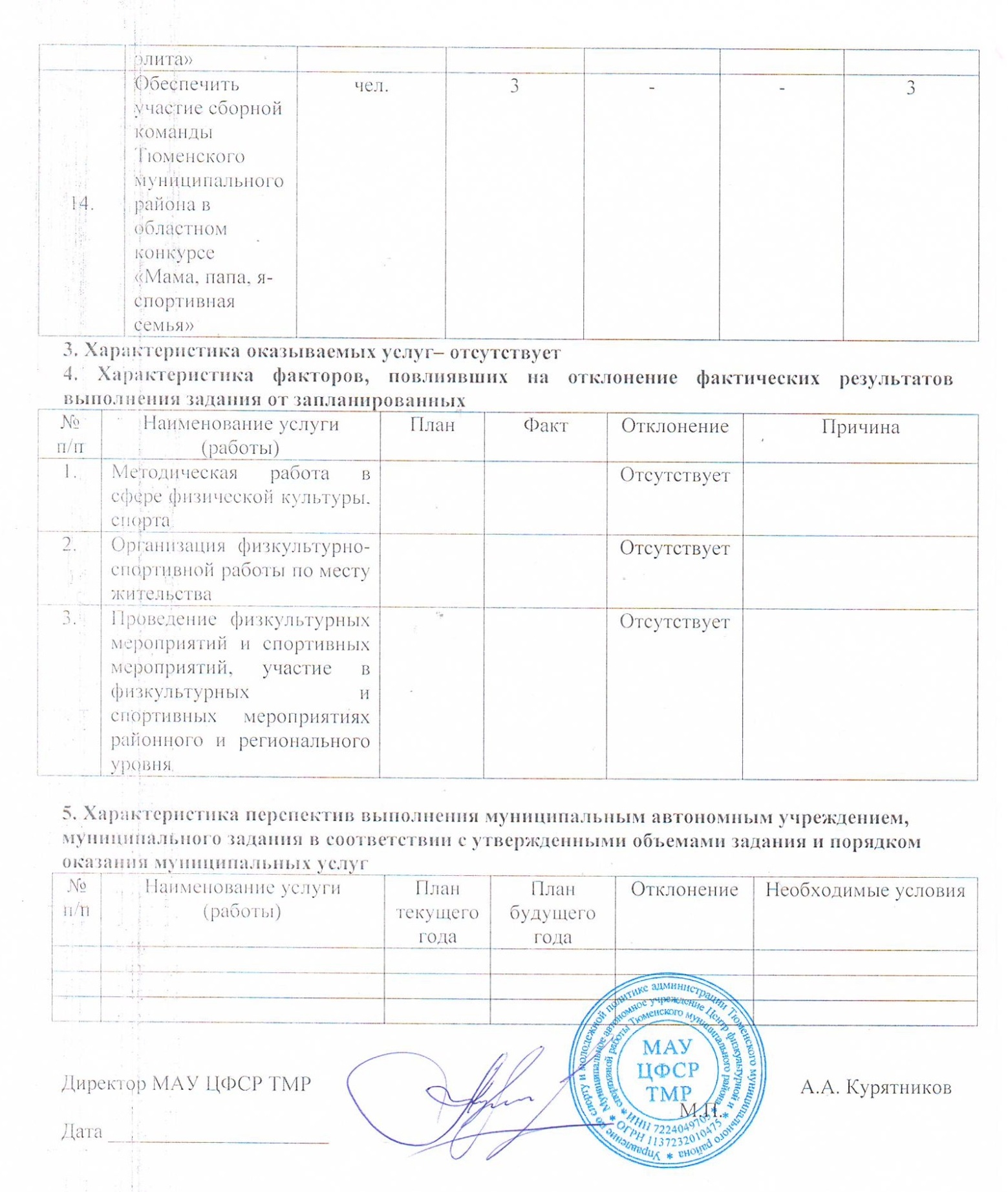 спортивных мероприятий, участие в физкультурных и спортивных мероприятиях районного и регионального уровня№п/пНаименование показателяЕд. изм.Значение показателей качества услугиМетодическая работа в сфере физической культуры, спортаМетодическая работа в сфере физической культуры, спортаМетодическая работа в сфере физической культуры, спортаМетодическая работа в сфере физической культуры, спорта1.Обеспечение методического сопровождения работников отрасли спорта, в том числе повышение квалификации административно-управленческого, педагогического состава отрасли физической культуры и спорта%, чел.,директоров,зам. директоров,педагогичес-кого состава отрасли86%, 12 чел. – директоров;57%, 4 чел. – заместителей директоров, 29%, 34 чел.- педагогического состава2.Степень удовлетворенности работников отрасли услугами предоставляемыми УчреждениемКол-во жалоб,замечанийнет3.Уровень охвата специалистов отрасли в проведении семинаров, консультаций,  отраслевых конкурсов%, чел. отрасли спорта34%, 50 чел. - специалистовотрасли спорта2. Организация физкультурно-оздоровительной работы по месту жительства2. Организация физкультурно-оздоровительной работы по месту жительства2. Организация физкультурно-оздоровительной работы по месту жительства2. Организация физкультурно-оздоровительной работы по месту жительства1.Удовлетворенность граждан, проживающих на территории Тюменского муниципального района выполняемыми учреждением работами по организации физкультурно-спортивной работы по месту жительстваКоличество обоснованных замечаний и жалоб (протесты, письменные обращения)нет3. Проведение физкультурных мероприятий и спортивных мероприятий, участие в физкультурных и спортивных мероприятиях районного и регионального уровня3. Проведение физкультурных мероприятий и спортивных мероприятий, участие в физкультурных и спортивных мероприятиях районного и регионального уровня3. Проведение физкультурных мероприятий и спортивных мероприятий, участие в физкультурных и спортивных мероприятиях районного и регионального уровня3. Проведение физкультурных мероприятий и спортивных мероприятий, участие в физкультурных и спортивных мероприятиях районного и регионального уровня1.Удовлетворенность граждан, проживающих преимущественно на территории Тюменского муниципального района выполняемыми учреждением работами по проведению физкультурных мероприятий и спортивных мероприятий, участие в физкультурных и спортивных мероприятиях районного и регионального уровняКоличество обоснованных замечаний и жалоб (протесты, письменные обращения)нет№ п/пНаименование услугиДата жалобыКем подана  жалобаСодержание жалобы1.Методическая работа в сфере физической культуры, спорта Жалоб нет2.Организация физкультурно-спортивной работы по месту жительстваЖалоб нет3.Проведение физкультурных мероприятий и спортивных мероприятий, участие в физкультурных и спортивных мероприятиях районного и регионального уровняЖалоб нет№ п/пНаименование услугиДата Контролирующий орган и дата проверкиСодержание замечания1.Методическая работа в сфере физической культуры, спорта-2.Организация физкультурно-спортивной работы по месту жительства-3.Проведение физкультурных мероприятий и спортивных мероприятий, участие в физкультурных и спортивных мероприятиях районного и регионального уровня-№ п/п№ п/пНаименование показателяНаименование показателяЕдиница измеренияЕдиница измеренияЗначение показателей объема муниципальной услуги за отчетный периодЗначение показателей объема муниципальной услуги за отчетный периодЗначение показателей объема муниципальной услуги по месяцамЗначение показателей объема муниципальной услуги по месяцамЗначение показателей объема муниципальной услуги по месяцамЗначение показателей объема муниципальной услуги по месяцамЗначение показателей объема муниципальной услуги по месяцамЗначение показателей объема муниципальной услуги по месяцамЗначение показателей объема муниципальной услуги по месяцам№ п/п№ п/пНаименование показателяНаименование показателяЕдиница измеренияЕдиница измеренияЗначение показателей объема муниципальной услуги за отчетный периодЗначение показателей объема муниципальной услуги за отчетный периодоктябрьоктябрьноябрьноябрьноябрьноябрьдекабрь1.Методическая работа в сфере физической культуры, спорта1.Методическая работа в сфере физической культуры, спорта1.Методическая работа в сфере физической культуры, спорта1.Методическая работа в сфере физической культуры, спорта1.Методическая работа в сфере физической культуры, спорта1.Методическая работа в сфере физической культуры, спорта1.Методическая работа в сфере физической культуры, спорта1.Методическая работа в сфере физической культуры, спорта1.Методическая работа в сфере физической культуры, спорта1.Методическая работа в сфере физической культуры, спорта1.Методическая работа в сфере физической культуры, спорта1.Методическая работа в сфере физической культуры, спорта1.Методическая работа в сфере физической культуры, спорта1.Методическая работа в сфере физической культуры, спорта1.Методическая работа в сфере физической культуры, спорта1.1.Обеспечение методического сопровождения работников отрасли спорта, в том числе   повышение квалификации административно-управленческого, педагогического состава отрасли физической культуры и спортаОбеспечение методического сопровождения работников отрасли спорта, в том числе   повышение квалификации административно-управленческого, педагогического состава отрасли физической культуры и спортаОбеспечение методического сопровождения работников отрасли спорта, в том числе   повышение квалификации административно-управленческого, педагогического состава отрасли физической культуры и спорта%, чел.,директоров,зам. директоров,педагогичес-кого состава отрасли86%, 12 чел. – директоров;57%, 4 чел. – заместителей директоров, 29%, 34 чел.- педагогического состава86%, 12 чел.- директоров;43%, 3 чел. – зам. директора; 8%, 10 чел. - педагогического состава86%, 12 чел.- директоров;43%, 3 чел. – зам. директора; 8%, 10 чел. - педагогического состава86%, 12 чел.- директоров;43%, 3 чел. – зам. директора; 8%, 10 чел. - педагогического состава86%, 12 чел.- директоров;57%, 4 чел.- зам. директора;29% , 34 чел. – педагогического состава86%, 12 чел.- директоров;57%, 4 чел.- зам. директора;29% , 34 чел. – педагогического состава86%, 12 чел.- директоров;57%, 4 чел.- зам. директора;29% , 34 чел. – педагогического состава86%, 12 чел.- директоров;57%, 4 чел.- зам. директора;29% , 34 чел. – педагогического состава64%, 9 чел. – директоров, 29%, 2 чел. – зам. директора, 13%, 15 чел. –  педагогического состава2.2.Уровень охвата специалистов отрасли в проведении семинаров, консультаций,  отраслевых конкурсовУровень охвата специалистов отрасли в проведении семинаров, консультаций,  отраслевых конкурсовУровень охвата специалистов отрасли в проведении семинаров, консультаций,  отраслевых конкурсов %, чел. отрасли спорта34%, 50 чел. - специалистовотрасли спорта25%, 17 чел. - специалистовотрасли спорта25%, 17 чел. - специалистовотрасли спорта25%, 17 чел. - специалистовотрасли спорта34%, 50 чел. - специалистовотрасли спорта34%, 50 чел. - специалистовотрасли спорта34%, 50 чел. - специалистовотрасли спорта34%, 50 чел. - специалистовотрасли спорта26%, 18 чел. - специалистовотрасли спорта2.  Организация физкультурно-спортивной работы по месту жительства2.  Организация физкультурно-спортивной работы по месту жительства2.  Организация физкультурно-спортивной работы по месту жительства2.  Организация физкультурно-спортивной работы по месту жительства2.  Организация физкультурно-спортивной работы по месту жительства2.  Организация физкультурно-спортивной работы по месту жительства2.  Организация физкультурно-спортивной работы по месту жительства2.  Организация физкультурно-спортивной работы по месту жительства2.  Организация физкультурно-спортивной работы по месту жительства2.  Организация физкультурно-спортивной работы по месту жительства2.  Организация физкультурно-спортивной работы по месту жительства2.  Организация физкультурно-спортивной работы по месту жительства2.  Организация физкультурно-спортивной работы по месту жительства2.  Организация физкультурно-спортивной работы по месту жительства2.  Организация физкультурно-спортивной работы по месту жительства1.1.1.Обеспечение работы инструкторов - методистов1.1.1.1.1.1.Доля населения, систематически занимающихся физической культурой и спортом%%1.1.1.1.1.1.1.1.1.Княжевское МО%%31,631,632,632,632,632,632,632,632,61.1.2.1.1.2.1.1.2.Мулашинское МО%%40,140,144,544,544,544,544,544,544,51.1.3.1.1.3.1.1.3.Онохинское МО%%34,634,635,635,635,635,635,635,635,61.21.21.2Доля населения, систематически занимающихся физической культурой и спортом по месту жительства%%1.2.1.1.2.1.1.2.1.Княжевское МО%%20,720,728,528,528,528,528,528,528,51.2.2.1.2.2.1.2.2.Мулашинское МО%%27,127,127,327,327,327,327,327,327,31.2.3.1.2.3.1.2.3.Онохинское МО%%20,320,320,320,320,320,320,320,320,31.31.31.3Удельный вес лиц с ограниченными возможностями здоровья и инвалидов, систематически занимающихся физической культурой и спортом, в общей численности данной категории1.3.1.1.3.1.1.3.1.Княжевское МО10,210,210,210,210,210,210,210,210,21.3.2.1.3.2.1.3.2.Мулашинское МО10,210,210,210,210,210,210,210,210,21.3.3.1.3.3.1.3.3.Онохинское МО12,012,012,012,012,012,012,012,012,01.4.1.4.1.4.Доля спортсменов, выполнивших массовые разряды норматив 1 разряда, КМС, МС, МСМК, ЗМС1.4.1.1.4.1.1.4.1.Княжевское МО3300000331.4.2.1.4.2.1.4.2.Мулашинское МО3300000661.4.3.1.4.3.1.4.3.Онохинское МО8800000661.51.51.5Доля граждан занимающихся физической культурой и спортом по месту работы, в общей численности населения занятого в экономике%%1.5.1.1.5.1.1.5.1.Княжевское МО%%10,0310,0310,0310,0310,0310,0310,0310,0310,031.5.2.1.5.2.1.5.2.Мулашинское МО%%10,0310,0310,0310,0310,0310,0310,0310,0310,031.5.3.1.5.3.1.5.3.Онохинское МО%%11,811,811,811,811,811,811,811,811,82.2.2.Обеспечить организацию проведения и проведение физкультурных и спортивных мероприятий по месту жительствачел.чел.120001200013151315801801801119911993.3.3.Организовать работу по повышению квалификации тренеров-преподавателей, инструкторов - методистов, проведению отраслевых совещаний, мастер-классов с участием ведущих тренеров по видам спорта Тюменского муниципального района, Тюменской области,  Уральского федерального округа, обмен опытом работы%%50508829292913134.4.4.Распоряжение администрации Тюменского муниципального района от 11 июня 2015 №1638-ро «О направлении средств»Чел.Чел.161633444--3. Проведение физкультурных мероприятий и спортивных мероприятий, участие в физкультурных и спортивных мероприятиях районного и регионального уровня3. Проведение физкультурных мероприятий и спортивных мероприятий, участие в физкультурных и спортивных мероприятиях районного и регионального уровня3. Проведение физкультурных мероприятий и спортивных мероприятий, участие в физкультурных и спортивных мероприятиях районного и регионального уровня3. Проведение физкультурных мероприятий и спортивных мероприятий, участие в физкультурных и спортивных мероприятиях районного и регионального уровня3. Проведение физкультурных мероприятий и спортивных мероприятий, участие в физкультурных и спортивных мероприятиях районного и регионального уровня3. Проведение физкультурных мероприятий и спортивных мероприятий, участие в физкультурных и спортивных мероприятиях районного и регионального уровня3. Проведение физкультурных мероприятий и спортивных мероприятий, участие в физкультурных и спортивных мероприятиях районного и регионального уровня3. Проведение физкультурных мероприятий и спортивных мероприятий, участие в физкультурных и спортивных мероприятиях районного и регионального уровня3. Проведение физкультурных мероприятий и спортивных мероприятий, участие в физкультурных и спортивных мероприятиях районного и регионального уровня3. Проведение физкультурных мероприятий и спортивных мероприятий, участие в физкультурных и спортивных мероприятиях районного и регионального уровня3. Проведение физкультурных мероприятий и спортивных мероприятий, участие в физкультурных и спортивных мероприятиях районного и регионального уровня3. Проведение физкультурных мероприятий и спортивных мероприятий, участие в физкультурных и спортивных мероприятиях районного и регионального уровня3. Проведение физкультурных мероприятий и спортивных мероприятий, участие в физкультурных и спортивных мероприятиях районного и регионального уровня3. Проведение физкультурных мероприятий и спортивных мероприятий, участие в физкультурных и спортивных мероприятиях районного и регионального уровня3. Проведение физкультурных мероприятий и спортивных мероприятий, участие в физкультурных и спортивных мероприятиях районного и регионального уровня1.Обеспечить организацию проведения и проведение  V Спартакиады органов местного самоуправления Тюменского муниципального районаОбеспечить организацию проведения и проведение  V Спартакиады органов местного самоуправления Тюменского муниципального районаОбеспечить организацию проведения и проведение  V Спартакиады органов местного самоуправления Тюменского муниципального районачел.чел.4504503583583582551981981982.Обеспечить организацию проведения и проведение  XII Спартакиады ветеранов спорта Тюменского муниципального районаОбеспечить организацию проведения и проведение  XII Спартакиады ветеранов спорта Тюменского муниципального районаОбеспечить организацию проведения и проведение  XII Спартакиады ветеранов спорта Тюменского муниципального районачел.чел.22122110610610691232323   3.Обеспечить организацию проведения и проведение  VIII Спартакиады трудовых коллективов Тюменского муниципального районаОбеспечить организацию проведения и проведение  VIII Спартакиады трудовых коллективов Тюменского муниципального районаОбеспечить организацию проведения и проведение  VIII Спартакиады трудовых коллективов Тюменского муниципального районачел.чел.160160108108108808484844.Обеспечить организацию проведения и проведение  Районного спортивный конкурс «Мама, папа, я-спортивная семья»Обеспечить организацию проведения и проведение  Районного спортивный конкурс «Мама, папа, я-спортивная семья»Обеспечить организацию проведения и проведение  Районного спортивный конкурс «Мама, папа, я-спортивная семья»чел.чел.272727------5.Обеспечить организацию проведения и проведение  Чемпионат района по полиатлонуОбеспечить организацию проведения и проведение  Чемпионат района по полиатлонуОбеспечить организацию проведения и проведение  Чемпионат района по полиатлонучел.чел.333333------6.Обеспечить организацию проведения и проведение  Чемпионата района по пулевой стрельбе из пневматической винтовкиОбеспечить организацию проведения и проведение  Чемпионата района по пулевой стрельбе из пневматической винтовкиОбеспечить организацию проведения и проведение  Чемпионата района по пулевой стрельбе из пневматической винтовкичел.чел.3030-40404040--7.Обеспечить организацию проведения и проведение  Чемпионата района по гиревому спортуОбеспечить организацию проведения и проведение  Чемпионата района по гиревому спортуОбеспечить организацию проведения и проведение  Чемпионата района по гиревому спортучел.чел.2121-21212121--8.Обеспечить организацию проведения и проведение  Чемпионата района по мини-футболуОбеспечить организацию проведения и проведение  Чемпионата района по мини-футболуОбеспечить организацию проведения и проведение  Чемпионата района по мини-футболучел.чел.180180-1921921921921921929.Обеспечить организацию проведения и проведение  Чемпионата района по армспортуОбеспечить организацию проведения и проведение  Чемпионата района по армспортуОбеспечить организацию проведения и проведение  Чемпионата района по армспортучел.чел.4040-40404040--10.Обеспечить организацию проведения и проведение  районного фестиваля спортивно-педагогических идей «ПА-СПОРТ-ГТО-2015»Обеспечить организацию проведения и проведение  районного фестиваля спортивно-педагогических идей «ПА-СПОРТ-ГТО-2015»Обеспечить организацию проведения и проведение  районного фестиваля спортивно-педагогических идей «ПА-СПОРТ-ГТО-2015»чел.чел.300300-300300300300--11.Обеспечить участие сборной команды Тюменского муниципального района в Спартакиаде ветеранов спорта Тюменской областиОбеспечить участие сборной команды Тюменского муниципального района в Спартакиаде ветеранов спорта Тюменской областиОбеспечить участие сборной команды Тюменского муниципального района в Спартакиаде ветеранов спорта Тюменской областичел.чел.6868-68686868686812.Обеспечить участие сборной команды Тюменского муниципального района в Чемпионате Тюменской области по хоккею с шайбой среди мужских командОбеспечить участие сборной команды Тюменского муниципального района в Чемпионате Тюменской области по хоккею с шайбой среди мужских командОбеспечить участие сборной команды Тюменского муниципального района в Чемпионате Тюменской области по хоккею с шайбой среди мужских командчел.чел.1818-18181818181813.Обеспечить организацию проведения и проведение  районного конкурса «Спортивная элита»Обеспечить организацию проведения и проведение  районного конкурса «Спортивная элита»Обеспечить организацию проведения и проведение  районного конкурса «Спортивная элита»чел.чел.400400-----40540514.Обеспечить участие сборной команды Тюменского муниципального района в областном конкурсе «Мама, папа, я-спортивная семья»Обеспечить участие сборной команды Тюменского муниципального района в областном конкурсе «Мама, папа, я-спортивная семья»Обеспечить участие сборной команды Тюменского муниципального района в областном конкурсе «Мама, папа, я-спортивная семья»чел.чел.33-----33№ п/пНаименование показателяЕдиница измеренияЕдиница измеренияЕдиница измеренияЗначение показателей объема муниципальной услуги за отчетный периодЗначение показателей объема муниципальной услуги за отчетный периодЗначение показателей объема муниципальной услуги по месяцамЗначение показателей объема муниципальной услуги по месяцамЗначение показателей объема муниципальной услуги по месяцамЗначение показателей объема муниципальной услуги по месяцамЗначение показателей объема муниципальной услуги по месяцамЗначение показателей объема муниципальной услуги по месяцамЗначение показателей объема муниципальной услуги по месяцамЗначение показателей объема муниципальной услуги по месяцамЗначение показателей объема муниципальной услуги по месяцамЗначение показателей объема муниципальной услуги по месяцамЗначение показателей объема муниципальной услуги по месяцамЗначение показателей объема муниципальной услуги по месяцам№ п/пНаименование показателяЕдиница измеренияЕдиница измеренияЕдиница измеренияЗначение показателей объема муниципальной услуги за отчетный периодЗначение показателей объема муниципальной услуги за отчетный периодоктябрьоктябрьоктябрьоктябрьноябрьноябрьноябрьноябрьноябрьдекабрьдекабрьдекабрь1. Методическая работа в сфере физической культуры, спорта1. Методическая работа в сфере физической культуры, спорта1. Методическая работа в сфере физической культуры, спорта1. Методическая работа в сфере физической культуры, спорта1. Методическая работа в сфере физической культуры, спорта1. Методическая работа в сфере физической культуры, спорта1. Методическая работа в сфере физической культуры, спорта1. Методическая работа в сфере физической культуры, спорта1. Методическая работа в сфере физической культуры, спорта1. Методическая работа в сфере физической культуры, спорта1. Методическая работа в сфере физической культуры, спорта1. Методическая работа в сфере физической культуры, спорта1. Методическая работа в сфере физической культуры, спорта1. Методическая работа в сфере физической культуры, спорта1. Методическая работа в сфере физической культуры, спорта1. Методическая работа в сфере физической культуры, спорта1. Методическая работа в сфере физической культуры, спорта1. Методическая работа в сфере физической культуры, спорта1. Методическая работа в сфере физической культуры, спорта1.Обеспечение методического сопровождения работников отрасли спорта, в том числе   повышение квалификации административно-управленческого, педагогического состава отрасли физической культуры и спортаОбеспечение методического сопровождения работников отрасли спорта, в том числе   повышение квалификации административно-управленческого, педагогического состава отрасли физической культуры и спортаОбеспечение методического сопровождения работников отрасли спорта, в том числе   повышение квалификации административно-управленческого, педагогического состава отрасли физической культуры и спорта%, чел.,директоров,зам. директоров,педагогичес-кого состава отрасли86%, 12 чел. – директоров;57%, 4 чел. – заместителей директоров, 29%, 34 чел.- педагогического состава86%, 12 чел. – директоров;57%, 4 чел. – заместителей директоров, 29%, 34 чел.- педагогического состава86%, 12 чел. – директоров;57%, 4 чел. – заместителей директоров, 29%, 34 чел.- педагогического состава86%, 12 чел.- директоров;43%, 3 чел. – зам. директора; 8%, 10 чел. - педагогического состава86%, 12 чел.- директоров;43%, 3 чел. – зам. директора; 8%, 10 чел. - педагогического состава86%, 12 чел.- директоров;43%, 3 чел. – зам. директора; 8%, 10 чел. - педагогического состава86%, 12 чел.- директоров;43%, 3 чел. – зам. директора; 8%, 10 чел. - педагогического состава86%, 12 чел.- директоров;43%, 3 чел. – зам. директора; 8%, 10 чел. - педагогического состава86%, 12 чел.- директоров;57%, 4 чел.- зам. директора;29% , 34 чел. – педагогического состава86%, 12 чел.- директоров;57%, 4 чел.- зам. директора;29% , 34 чел. – педагогического состава86%, 12 чел.- директоров;57%, 4 чел.- зам. директора;29% , 34 чел. – педагогического состава64%, 9 чел. – директоров, 29%, 2 чел. – зам. директора, 13%, 15 чел. –  педагогического состава64%, 9 чел. – директоров, 29%, 2 чел. – зам. директора, 13%, 15 чел. –  педагогического состава64%, 9 чел. – директоров, 29%, 2 чел. – зам. директора, 13%, 15 чел. –  педагогического состава1.1.Организация и проведение консультаций:Организация и проведение консультаций:Организация и проведение консультаций:%, чел.,директоров,зам. директоров,педагогичес-кого состава отрасли1.1.1.Порядок формирования муниципального задания для спортивного учрежденияПорядок формирования муниципального задания для спортивного учрежденияПорядок формирования муниципального задания для спортивного учреждения%, чел.,директоров,зам. директоров,педагогичес-кого состава отрасли---7%, 1 чел. – директор7%, 1 чел. – директор7%, 1 чел. – директор7%, 1 чел. – директор7%, 1 чел. – директор------1.1.2.Формирование документации на осуществление закупки на право заключения договора на капитальный ремонтФормирование документации на осуществление закупки на право заключения договора на капитальный ремонтФормирование документации на осуществление закупки на право заключения договора на капитальный ремонт%, чел.,директоров,зам. директоров,педагогичес-кого состава отрасли---7%, 1 чел. – директор7%, 1 чел. – директор7%, 1 чел. – директор7%, 1 чел. – директор7%, 1 чел. – директор------1.1.3.Порядок формирования критериев оценки и определения победителей – участников закупки на право заключения договора на капитальный ремонтПорядок формирования критериев оценки и определения победителей – участников закупки на право заключения договора на капитальный ремонтПорядок формирования критериев оценки и определения победителей – участников закупки на право заключения договора на капитальный ремонт%, чел.,директоров,зам. директоров,педагогичес-кого состава отрасли---7%, 1 чел. – директор7%, 1 чел. – директор7%, 1 чел. – директор7%, 1 чел. – директор7%, 1 чел. – директор------1.1.4.Порядок формирования проектов документов, для сопровождения закупки по капитальному ремонтуПорядок формирования проектов документов, для сопровождения закупки по капитальному ремонтуПорядок формирования проектов документов, для сопровождения закупки по капитальному ремонту%, чел.,директоров,зам. директоров,педагогичес-кого состава отрасли---7%, 1 чел. – директор7%, 1 чел. – директор7%, 1 чел. – директор7%, 1 чел. – директор7%, 1 чел. – директор------1.1.5.Порядок использования элементов народного творчества при проведении мастер-класса Порядок использования элементов народного творчества при проведении мастер-класса Порядок использования элементов народного творчества при проведении мастер-класса %, чел.,директоров,зам. директоров,педагогичес-кого состава отрасли---7%, 1 чел. – директор7%, 1 чел. – директор7%, 1 чел. – директор7%, 1 чел. – директор7%, 1 чел. – директор------1.1.6.Составление плана проведения мастер-классаСоставление плана проведения мастер-классаСоставление плана проведения мастер-класса%, чел.,директоров,зам. директоров,педагогичес-кого состава отрасли---1%, 1 чел. – инструктор-методист1%, 1 чел. – инструктор-методист1%, 1 чел. – инструктор-методист1%, 1 чел. – инструктор-методист1%, 1 чел. – инструктор-методист---1.1.7.Порядок организации и проведения заседания комиссии по закупкам при осуществлении процедур закупки на право заключения договора на капитальный ремонтПорядок организации и проведения заседания комиссии по закупкам при осуществлении процедур закупки на право заключения договора на капитальный ремонтПорядок организации и проведения заседания комиссии по закупкам при осуществлении процедур закупки на право заключения договора на капитальный ремонт%, чел.,директоров,зам. директоров,педагогичес-кого состава отрасли---7%, 1 чел. – директор7%, 1 чел. – директор7%, 1 чел. – директор7%, 1 чел. – директор7%, 1 чел. – директор---1.1.8.Использование инвентаря при демонстрации занятияИспользование инвентаря при демонстрации занятияИспользование инвентаря при демонстрации занятия%, чел.,директоров,зам. директоров,педагогичес-кого состава отрасли---1%, 1 чел. – инструктор-методист1%, 1 чел. – инструктор-методист1%, 1 чел. – инструктор-методист1%, 1 чел. – инструктор-методист1%, 1 чел. – инструктор-методист---1.1.9.Требования к содержанию презентации авторского опыта работыТребования к содержанию презентации авторского опыта работыТребования к содержанию презентации авторского опыта работы%, чел.,директоров,зам. директоров,педагогичес-кого состава отрасли-----3%, 3 чел. – инструкторов-методистов, тренеров-преподавателей3%, 3 чел. – инструкторов-методистов, тренеров-преподавателей3%, 3 чел. – инструкторов-методистов, тренеров-преподавателей1.1.10.Основные требования к речевому сопровождению мастер-классаОсновные требования к речевому сопровождению мастер-классаОсновные требования к речевому сопровождению мастер-класса%, чел.,директоров,зам. директоров,педагогичес-кого состава отрасли--------1%, 1 чел. – инструктор-методист1%, 1 чел. – инструктор-методист1%, 1 чел. – инструктор-методист---1.1.11.Порядок формирования муниципального заданияПорядок формирования муниципального заданияПорядок формирования муниципального задания%, чел.,директоров,зам. директоров,педагогичес-кого состава отрасли--------14%, 2 чел. – директора14%, 2 чел. – директора14%, 2 чел. – директора---1.1.12.Порядок заключения договора по результатам процедур закупкиПорядок заключения договора по результатам процедур закупкиПорядок заключения договора по результатам процедур закупки%, чел.,директоров,зам. директоров,педагогичес-кого состава отрасли--------7%, 1 чел. – директор7%, 1 чел. – директор7%, 1 чел. – директор---1.1.13.Составление индивидуального плана по самообразованиюСоставление индивидуального плана по самообразованиюСоставление индивидуального плана по самообразованию%, чел.,директоров,зам. директоров,педагогичес-кого состава отрасли-----------2%, 2 чел. – инструкторов-методистов2%, 2 чел. – инструкторов-методистов2%, 2 чел. – инструкторов-методистов1.1.14.Порядок формирования муниципального заданияПорядок формирования муниципального заданияПорядок формирования муниципального задания%, чел.,директоров,зам. директоров,педагогичес-кого состава отрасли-----------14%, 2 чел. – директора 14%, 2 чел. – директора 14%, 2 чел. – директора 1.1.15.Порядок формирования ведомственного перечня муниципальных услуг (работ)Порядок формирования ведомственного перечня муниципальных услуг (работ)Порядок формирования ведомственного перечня муниципальных услуг (работ)%, чел.,директоров,зам. директоров,педагогичес-кого состава отрасли-----------14%, 2 чел. – директора 14%, 2 чел. – директора 14%, 2 чел. – директора 1.1.16.Порядок исполнения договора, заключенного по результатам закупкиПорядок исполнения договора, заключенного по результатам закупкиПорядок исполнения договора, заключенного по результатам закупки%, чел.,директоров,зам. директоров,педагогичес-кого состава отрасли-----------7%, 1 чел. – директор7%, 1 чел. – директор7%, 1 чел. – директор1.2.Содействие повышению квалификации и профессионального мастерства специалистов и руководящих работников отрасли: Содействие повышению квалификации и профессионального мастерства специалистов и руководящих работников отрасли: Содействие повышению квалификации и профессионального мастерства специалистов и руководящих работников отрасли: %, чел.,директоров,зам. директоров,педагогичес-кого состава отрасли1.2.1. Методическая работа в учреждениях отрасли спорта: актуальные направления и формы организации (семинар) Методическая работа в учреждениях отрасли спорта: актуальные направления и формы организации (семинар) Методическая работа в учреждениях отрасли спорта: актуальные направления и формы организации (семинар)%, чел.,директоров,зам. директоров,педагогичес-кого состава отрасли---21%, 3 чел. – директоров29%, 2 чел. – зам. директора; 3%, 3 чел. – инструктора-методиста21%, 3 чел. – директоров29%, 2 чел. – зам. директора; 3%, 3 чел. – инструктора-методиста21%, 3 чел. – директоров29%, 2 чел. – зам. директора; 3%, 3 чел. – инструктора-методиста21%, 3 чел. – директоров29%, 2 чел. – зам. директора; 3%, 3 чел. – инструктора-методиста21%, 3 чел. – директоров29%, 2 чел. – зам. директора; 3%, 3 чел. – инструктора-методиста------1.2.2.Порядок формирования проекта устава муниципального учреждения автономного (семинар)Порядок формирования проекта устава муниципального учреждения автономного (семинар)Порядок формирования проекта устава муниципального учреждения автономного (семинар)---64%, 9 чел. – директоров 43%, 3 чел. – зам. директора, 7%, 8 чел. – инструктора-методиста64%, 9 чел. – директоров 43%, 3 чел. – зам. директора, 7%, 8 чел. – инструктора-методиста64%, 9 чел. – директоров 43%, 3 чел. – зам. директора, 7%, 8 чел. – инструктора-методиста64%, 9 чел. – директоров 43%, 3 чел. – зам. директора, 7%, 8 чел. – инструктора-методиста64%, 9 чел. – директоров 43%, 3 чел. – зам. директора, 7%, 8 чел. – инструктора-методиста1.2.3.Порядок проведения аттестации работников муниципальных учреждений (семинар)Порядок проведения аттестации работников муниципальных учреждений (семинар)Порядок проведения аттестации работников муниципальных учреждений (семинар)---57%, 8 чел. – директоров 43%, 3 чел. - заместители директоров 7%, 8 чел. - инструкторов-методистов57%, 8 чел. – директоров 43%, 3 чел. - заместители директоров 7%, 8 чел. - инструкторов-методистов57%, 8 чел. – директоров 43%, 3 чел. - заместители директоров 7%, 8 чел. - инструкторов-методистов57%, 8 чел. – директоров 43%, 3 чел. - заместители директоров 7%, 8 чел. - инструкторов-методистов57%, 8 чел. – директоров 43%, 3 чел. - заместители директоров 7%, 8 чел. - инструкторов-методистов1.2.4.Районный фестиваль спортивно-педагогических идей «ПА-СПОРТ-ГТО-2015» (фестиваль)Районный фестиваль спортивно-педагогических идей «ПА-СПОРТ-ГТО-2015» (фестиваль)Районный фестиваль спортивно-педагогических идей «ПА-СПОРТ-ГТО-2015» (фестиваль)--------86%, 12 чел. – директоров 57%, 4 чел. – зам.директоров, 29%, 34 чел. – инструкторов-методистов86%, 12 чел. – директоров 57%, 4 чел. – зам.директоров, 29%, 34 чел. – инструкторов-методистов86%, 12 чел. – директоров 57%, 4 чел. – зам.директоров, 29%, 34 чел. – инструкторов-методистов---1.2.5.Информационная открытость учреждения. Требования. Ответственность. Порядок формирования информации и пакета документов для размещения на официальных сайтах (семинар)Информационная открытость учреждения. Требования. Ответственность. Порядок формирования информации и пакета документов для размещения на официальных сайтах (семинар)Информационная открытость учреждения. Требования. Ответственность. Порядок формирования информации и пакета документов для размещения на официальных сайтах (семинар)--------57%, 8 чел. – директоров 14%, 1 чел. – зам. директора; 7%, 10 чел. -  инструкторов-методистов57%, 8 чел. – директоров 14%, 1 чел. – зам. директора; 7%, 10 чел. -  инструкторов-методистов57%, 8 чел. – директоров 14%, 1 чел. – зам. директора; 7%, 10 чел. -  инструкторов-методистов---1.2.6.Технология организации самообразования специалиста отрасли спорта (семинар)Технология организации самообразования специалиста отрасли спорта (семинар)Технология организации самообразования специалиста отрасли спорта (семинар)-----------64%, 9 чел. – директоров 29%, 2 чел. – зам. директора, 13%, 15 чел. – инструкторов-методистов64%, 9 чел. – директоров 29%, 2 чел. – зам. директора, 13%, 15 чел. – инструкторов-методистов64%, 9 чел. – директоров 29%, 2 чел. – зам. директора, 13%, 15 чел. – инструкторов-методистов2.Уровень охвата специалистов отрасли в проведении семинаров, консультаций,  отраслевых конкурсовУровень охвата специалистов отрасли в проведении семинаров, консультаций,  отраслевых конкурсовУровень охвата специалистов отрасли в проведении семинаров, консультаций,  отраслевых конкурсов %, чел. отрасли спорта34%, 50 чел. - специалистовотрасли спорта34%, 50 чел. - специалистовотрасли спорта34%, 50 чел. - специалистовотрасли спорта25%, 17 чел. - специалистовотрасли спорта25%, 17 чел. - специалистовотрасли спорта25%, 17 чел. - специалистовотрасли спорта25%, 17 чел. - специалистовотрасли спорта25%, 17 чел. - специалистовотрасли спорта34%, 50 чел. - специалистовотрасли спорта34%, 50 чел. - специалистовотрасли спорта34%, 50 чел. - специалистовотрасли спорта26%, 18 чел. - специалистовотрасли спорта26%, 18 чел. - специалистовотрасли спорта26%, 18 чел. - специалистовотрасли спорта2. Организация физкультурно-спортивной работы по месту жительства2. Организация физкультурно-спортивной работы по месту жительства2. Организация физкультурно-спортивной работы по месту жительства2. Организация физкультурно-спортивной работы по месту жительства2. Организация физкультурно-спортивной работы по месту жительства2. Организация физкультурно-спортивной работы по месту жительства2. Организация физкультурно-спортивной работы по месту жительства2. Организация физкультурно-спортивной работы по месту жительства2. Организация физкультурно-спортивной работы по месту жительства2. Организация физкультурно-спортивной работы по месту жительства2. Организация физкультурно-спортивной работы по месту жительства2. Организация физкультурно-спортивной работы по месту жительства2. Организация физкультурно-спортивной работы по месту жительства2. Организация физкультурно-спортивной работы по месту жительства2. Организация физкультурно-спортивной работы по месту жительства2. Организация физкультурно-спортивной работы по месту жительства2. Организация физкультурно-спортивной работы по месту жительства2. Организация физкультурно-спортивной работы по месту жительства2. Организация физкультурно-спортивной работы по месту жительства1.Обеспечение работы инструкторов - методистов1.1.Доля населения, систематически занимающихся физической культурой и спортом%%%1.1.1.Княжевское МО%%%32,632,632,632,632,632,632,632,632,632,632,632,632,632,61.1.2.Мулашинское МО%%%44,544,544,544,544,544,544,544,544,544,544,544,544,544,51.1.3.Онохинское МО%%%35,635,635,635,635,635,635,635,635,635,635,635,635,635,61.2Доля населения, систематически занимающихся физической культурой и спортом по месту жительства%%%1.2.1.Княжевское МО%%%28,528,528,528,528,528,528,528,528,528,528,528,528,528,51.2.2.Мулашинское МО%%%27,327,327,327,327,327,327,327,327,327,327,327,327,327,31.2.3.Онохинское МО%%%21,121,121,121,121,121,121,121,121,121,121,121,121,121,11.3Удельный вес лиц с ограниченными возможностями здоровья и инвалидов, систематически занимающихся физической культурой и спортом, в общей численности данной категории%%%1.3.1.Княжевское МО%%%10,210,210,210,210,210,210,210,210,210,210,210,210,210,21.3.2.Мулашинское МО%%%10,210,210,210,210,210,210,210,210,210,210,210,210,210,21.3.3.Онохинское МО%%%12,912,912,912,912,912,912,912,912,912,912,912,912,912,91.4.Доля спортсменов, выполнивших массовые разряды норматив 1 разряда, КМС, МС, МСМК, ЗМС%%%1.4.1.Княжевское МО%%%300000000000331.4.2.Мулашинское МО%%%600000000000661.4.3.Онохинское МО%%%600000000000661.5.Доля граждан занимающихся физической культурой и спортом по месту работы, в общей численности населения занятого в экономике%%%1.5.1.Княжевское МО%%%10,210,210,210,210,210,210,210,210,210,210,210,210,210,21.5.2.Мулашинское МО%%%10,310,310,310,310,310,310,310,310,310,310,310,310,310,31.5.3.Онохинское МО%%%11,811,811,811,811,811,811,811,811,811,811,811,811,811,82.Обеспечить организацию и проведение физкультурных и спортивных мероприятий по месту жительства:чел.чел.чел.3315131513151315131513151315131580180180180180111992.1.Княжевское МОЧел.Чел.Чел.3591991991991991991991998383838383772.1.1.Соревнование по мини-футболу в рамках Недели здоровьячел.чел.чел.18181818181818182.1.2.Турнир по шахматам в рамках Недели здоровьячел.чел.чел.10101010101010102.1.3.Турнир по шашкам в рамках Недели здоровьячел.чел.чел.15151515151515152.1.4.Соревнование по настольному теннису в рамках Недели здоровьячел.чел.чел.12121212121212122.1.5.Русская лапта в рамках Недели здоровьячел.чел.чел.18181818181818182.1.6.Веселые старты чел.чел.чел.23232323232323232.1.7.Осенний день здоровьячел.чел.чел.70707070707070702.1.8.Спортивные мероприятия в рамках акции "Пусть осень жизни будет золотой"чел.чел.чел.33333333333333332.1.9.Соревнование по настольному теннису в рамках акции "Я выбираю спорт"чел.чел.чел.1515151515152.1.10.Турнир по русской лапте в рамках акции "Я выбираю спорт"чел.чел.чел.1818181818182.1.11.Спортивное мероприятие "Путешествие по дорогам здоровья"чел.чел.чел.3030303030302.1.12.Соревнование по волейболу среди женщин, в рамках Дня материчел.чел.чел.2020202020202.1.13.Турнир по бильярду в рамках Дня инвалидачел.чел.чел.12122.1.14.Турнир по шашкам в рамках Дня инвалидовчел.чел.чел.10102.1.15.Предновогодний турнир по настольному теннисучел.чел.чел.15152.1.16.Предновогодний турнир по бильярдучел.чел.чел.10102.1.17.Веселые старты "Каникулы без органичений"чел.чел.чел.30302.2.Мулашинское МОчел.чел.чел.13591761761761761761761761901901901901902752.2.1.Соревнование по настольному теннису в рамках Недели здоровьячел.чел.чел.10101010101010102.2.2.Кросс в рамках Недели здоровьячел.чел.чел.20202020202020202.2.3.Соревнование по волейболу в рамках Недели здоровьячел.чел.чел.28282828282828282.2.4.Осенний день здоровьячел.чел.чел.90909090909090902.2.5.Спортивные мероприятия в рамках акции "Пусть осень жизни будет золотой"чел.чел.чел.28282828282828282.2.6.Соревнование по настольному теннису в рамках акции "Я выбираю спорт"чел.чел.чел.2020202020202.2.7.Шахматный турнир в рамках акции "Я выбираю спорт"чел.чел.чел.2020202020202.2.8.Соревнование по мини-футболу в рамках акции "Я выбираю спорт"чел.чел.чел.2020202020202.2.9.Соревнование по волейболу (мужчины, женщины) в рамках акции "Я выбираю спорт"чел.чел.чел.5050505050502.2.10Спортивное мероприятие "Путешествие по дорогам здоровья"чел.чел.чел.4040404040402.2.11Турнир по настольному теннису в рамках празднования Дня материчел.чел.чел.2020202020202.2.12Турнир по шахматам в рамках празднования Дня материчел.чел.чел.2020202020202.2.13Соревнование по городошному спорту в рамках Дня инвалидовчел.чел.чел.15152.2.14Турнир по шашкам в рамках Дня инвалидовчел.чел.чел.15152.2.15Открытый турнир по настольному теннису среди школьников памяти Х.Х. Якина (к 70-летию Победы в ВОВ)чел.чел.чел.1001002.2.16Соревнование по волейболу среди женщинчел.чел.чел.40402.2.17Соревнование по волейболу среди мужчинчел.чел.чел.40402.2.18Турнир по настольному теннису среди предприятийчел.чел.чел.15152.2.19Веселые старты "Каникулы без ограничений"чел.чел.чел.50502.3.Онохинское МОчел.чел.чел.23159409409409409409409405285285285285288472.3.1.Всероссийский день ходьбычел.чел.чел.1131131131131131131131132.3.2.Соревнование по футболу  чел.чел.чел.64646464646464642.3.3.Осенний кросс в рамках Недели здоровья (мл.группа)чел.чел.чел.30303030303030302.3.4.Осенний кросс в рамках Недели здоровья (старшая гр.)чел.чел.чел.30303030303030302.3.5.Турнир по волейболу среди смешанных команд в рамках Недели здоровьячел.чел.чел.50505050505050502.3.6.Турнир по настольному теннису в рамках Недели здоровьячел.чел.чел.25252525252525252.3.7.Соревнование по футболу в рамках Недели здоровьячел.чел.чел.22222222222222222.3.8.Веселые старты в рамках Недели здоровьячел.чел.чел.20202020202020202.3.9.Соревнование по стрельбе в рамках Недели здоровьячел.чел.чел.20202020202020202.3.10Осенний день здоровьячел.чел.чел.4204204204204204204204202.3.11Соревнования по футболучел.чел.чел.77777777777777772.3.12Спортивные мероприятия в рамках акции "Пусть осень жизни будет золотой"чел.чел.чел.69696969696969692.3.13Соревнование по волейболучел.чел.чел.1011011011011011012.3.14Соревнование по мини-футболу в рамках акции "Я выбираю спорт"чел.чел.чел.2525252525252.3.15Мастер-класс по скандинавской ходьбе в рамках акции "Я выбираю спорт"чел.чел.чел.2525252525252.3.16"О, спорт, ты - мир!"  в рамках акции "Я выбираю спорт"чел.чел.чел.4040404040402.3.17Первенство по баскетболу среди девушек в рамках акции "Я выбираю спорт"чел.чел.чел.3030303030302.3.18Первенство по баскетболу среди юношей в рамках акции "Я выбираю спорт"чел.чел.чел.2020202020202.3.19Первенство по волейболу (младшая/старшая группы) в рамках акции "Я выбираю спорт"чел.чел.чел.5050505050502.3.20Открытие лыжного сезона (соревнование по лыжным гонкам) в рамках акции "Я выбираю спорт"чел.чел.чел.4545454545452.3.21Пропагандистская акция "Зарядка с Чемпионом"чел.чел.чел.1515151515152.3.22Соревнование по лыжным гонкам в рамках празднования Дня материчел.чел.чел.3030303030302.3.23Веселые старты "А, ну-ка, мамы!"чел.чел.чел.2020202020202.3.24Первенство по мини-волейболу среди детей от 7 до 9 лет в рамках празднования Дня материчел.чел.чел.4040404040402.3.25Турнир по хоккею, посвященный Дню материчел.чел.чел.3030303030302.3.26Конкурс "Веселая скакалка", посвященный Дню материчел.чел.чел.2020202020202.3.27Дружеская встреча по волейболу с командой с. Червишевочел.чел.чел.3737373737372.3.28Мастер-класс по скандинавской ходьбе в рамках Дня инвалидовчел.чел.чел.30302.3.29Турнир по пионерболу в рамках Дня инвалидовчел.чел.чел.30302.3.30Дружеская встреча по футболу (команда Онохино, команда Кировского детского дома, команда ДЮЦ Вероника)чел.чел.чел.64642.3.31Ходьба на лыжахчел.чел.чел.50502.3.32Веселые стартычел.чел.чел.63632.3.33Открытое превенство Тюменского муниципального района по баскетболу среди юношей и девушек 1999-2001 г.р.чел.чел.чел.72722.3.34Соревнование по волейболу на Приз Деда Морозачел.чел.чел.60602.3.35Турнир по хоккею на Приз Деда Морозачел.чел.чел.30302.3.36Соревнования по лыжным гонкам на Приз Деда Морозачел.чел.чел.50502.3.37Спортивное мероприятие "Путешествие по дорогам здоровья"чел.чел.чел.53532.3.38Футбол на снегу (дети)чел.чел.чел.25252.3.39Веселые старты (дети с родителями)чел.чел.чел.50502.3.40Футбол на снегу (среди взрослых команд)чел.чел.чел.70702.3.41Веселые старты "Каникулы без ограничений"чел.чел.чел.2002003.Организовать работу по повышению квалификации тренеров-преподавателей, инструкторов - методистов, проведению отраслевых совещаний, мастер-классов с участием ведущих тренеров по видам спорта Тюменского района, Тюменской области,  Уральского федерального округа, обмен опытом работы%%%2988888882929292929134.Распоряжение администрации Тюменского муниципального района от 11 июня 2015 №1638-ро «О направлении средств»чел.чел.чел.7333333344444-3. Проведение физкультурных мероприятий и спортивных мероприятий, участие в физкультурных и спортивных мероприятиях районного и регионального уровня3. Проведение физкультурных мероприятий и спортивных мероприятий, участие в физкультурных и спортивных мероприятиях районного и регионального уровня3. Проведение физкультурных мероприятий и спортивных мероприятий, участие в физкультурных и спортивных мероприятиях районного и регионального уровня3. Проведение физкультурных мероприятий и спортивных мероприятий, участие в физкультурных и спортивных мероприятиях районного и регионального уровня3. Проведение физкультурных мероприятий и спортивных мероприятий, участие в физкультурных и спортивных мероприятиях районного и регионального уровня3. Проведение физкультурных мероприятий и спортивных мероприятий, участие в физкультурных и спортивных мероприятиях районного и регионального уровня3. Проведение физкультурных мероприятий и спортивных мероприятий, участие в физкультурных и спортивных мероприятиях районного и регионального уровня3. Проведение физкультурных мероприятий и спортивных мероприятий, участие в физкультурных и спортивных мероприятиях районного и регионального уровня3. Проведение физкультурных мероприятий и спортивных мероприятий, участие в физкультурных и спортивных мероприятиях районного и регионального уровня3. Проведение физкультурных мероприятий и спортивных мероприятий, участие в физкультурных и спортивных мероприятиях районного и регионального уровня3. Проведение физкультурных мероприятий и спортивных мероприятий, участие в физкультурных и спортивных мероприятиях районного и регионального уровня3. Проведение физкультурных мероприятий и спортивных мероприятий, участие в физкультурных и спортивных мероприятиях районного и регионального уровня3. Проведение физкультурных мероприятий и спортивных мероприятий, участие в физкультурных и спортивных мероприятиях районного и регионального уровня3. Проведение физкультурных мероприятий и спортивных мероприятий, участие в физкультурных и спортивных мероприятиях районного и регионального уровня3. Проведение физкультурных мероприятий и спортивных мероприятий, участие в физкультурных и спортивных мероприятиях районного и регионального уровня3. Проведение физкультурных мероприятий и спортивных мероприятий, участие в физкультурных и спортивных мероприятиях районного и регионального уровня3. Проведение физкультурных мероприятий и спортивных мероприятий, участие в физкультурных и спортивных мероприятиях районного и регионального уровня3. Проведение физкультурных мероприятий и спортивных мероприятий, участие в физкультурных и спортивных мероприятиях районного и регионального уровня3. Проведение физкультурных мероприятий и спортивных мероприятий, участие в физкультурных и спортивных мероприятиях районного и регионального уровня1.Обеспечить организацию проведения и проведение  V Спартакиады органов местного самоуправления Тюменского муниципального районаОбеспечить организацию проведения и проведение  V Спартакиады органов местного самоуправления Тюменского муниципального районачел.чел.8113583583582552552552552552551981981981982.Обеспечить организацию проведения и проведение  XII Спартакиады ветеранов спорта Тюменского муниципального районаОбеспечить организацию проведения и проведение  XII Спартакиады ветеранов спорта Тюменского муниципального районачел.чел.221106106106919191919191232323233.Обеспечить организацию проведения и проведение  VIII Спартакиады трудовых коллективов Тюменского муниципального районаОбеспечить организацию проведения и проведение  VIII Спартакиады трудовых коллективов Тюменского муниципального районачел.чел.272108108108808080808080848484844.Обеспечить организацию проведения и проведение  Районного спортивный конкурс «Мама, папа, я-спортивная семья»Обеспечить организацию проведения и проведение  Районного спортивный конкурс «Мама, папа, я-спортивная семья»чел.чел.2727272727---------5.Обеспечить организацию проведения и проведение  Чемпионат района по полиатлонуОбеспечить организацию проведения и проведение  Чемпионат района по полиатлонучел.чел.3333333333---------6.Обеспечить организацию проведения и проведение  Чемпионата района по пулевой стрельбе из пневматической винтовкиОбеспечить организацию проведения и проведение  Чемпионата района по пулевой стрельбе из пневматической винтовкичел.чел.40----40404040-----7.Обеспечить организацию проведения и проведение  Чемпионата района по гиревому спортуОбеспечить организацию проведения и проведение  Чемпионата района по гиревому спортучел.чел.21----21212121-----8.Обеспечить организацию проведения и проведение  Чемпионата района по мини-футболуОбеспечить организацию проведения и проведение  Чемпионата района по мини-футболучел.чел.192----1921921921921921921921921929.Обеспечить организацию проведения и проведение  Чемпионата района по армспортуОбеспечить организацию проведения и проведение  Чемпионата района по армспортучел.чел.40----40404040-----10.Обеспечить организацию проведения и проведение  районного фестиваля спортивно-педагогических идей «ПА-СПОРТ-ГТО-2015»Обеспечить организацию проведения и проведение  районного фестиваля спортивно-педагогических идей «ПА-СПОРТ-ГТО-2015»чел.чел.300----300300300300-----11.Обеспечить участие сборной команды Тюменского муниципального района в Спартакиаде ветеранов спорта Тюменской областиОбеспечить участие сборной команды Тюменского муниципального района в Спартакиаде ветеранов спорта Тюменской областичел.чел.6868686868686868686812.Обеспечить участие сборной команды Тюменского муниципального района в Чемпионате Тюменской области по хоккею с шайбой среди мужских командОбеспечить участие сборной команды Тюменского муниципального района в Чемпионате Тюменской области по хоккею с шайбой среди мужских командчел.чел.1818181818181818181813.Обеспечить организацию проведения и проведение  районного конкурса «Спортивная Обеспечить организацию проведения и проведение  районного конкурса «Спортивная чел.чел.405--------405405405405405